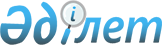 О признании утратившими силу некоторых решений Алгинского районного маслихатаРешение Алгинского районного маслихата Актюбинской области от 22 ноября 2018 года № 205. Зарегистрировано Управлением юстиции Алгинского района Департамента юстиции Актюбинской области 29 ноября 2018 года № 3-3-186
      В соответствии со статьей 7 Закона Республики Казахстан от 23 января 2001 года "О местном государственном управлении и самоуправлении в Республике Казахстан" и статьей 27 Закона Республики Казахстан от 6 апреля 2016 года "О правовых актах", Алгинский районный маслихат РЕШИЛ:
      1. Признать утратившим силу следующие решения Алгинского районного маслихата:
      1) решение Алгинского районного маслихата от 14 декабря 2005 года № 4 "Алға ауданының әкімшілік-аумақтық құрылымына өзгерістер енгізу туралы" зарегистрированное в реестре государственной регистрации нормативных правовых актов № 3-3-18, (опубликованное 14 января 2006 года за № 2-3 в районной газете "Жұлдыз-Звезда");
      2) решение Алгинского районного маслихата от 27 сентября 2016 года № 47 "О предоставлении социальной помощи на приобретение топлива специалистам государственных организаций здравоохранения, социального обеспечения, образования, культуры, спорта и ветеринарии, проживающим и работающим в сельских населенных пунктах Алгинского района" зарегистрированное в реестре государственной регистрации нормативных правовых актов № 5094, (опубликованное 17 октября 2016 года в информационно-правовой системе "Әділет").
      2. Государственному учреждению "Аппарат Алгинского районного маслихата" в установленном законодательством порядке обеспечить:
      1) государственную регистрацию настоящего решения в Управлении юстиции Алгинского района;
      2) направление настоящего решения на официальное опубликование в Эталонном контрольном банке нормативных правовых актов Республики Казахстан;
      3) размещение настоящего решения на интернет – ресурсе Алгинского районного маслихата.
      3. Настоящее решение вводится в действие со дня его первого официального опубликования.
					© 2012. РГП на ПХВ «Институт законодательства и правовой информации Республики Казахстан» Министерства юстиции Республики Казахстан
				
      Председатель сессии маслихата 

К. Ксупов

      Секретарь районного маслихата 

Б. Жумабаев
